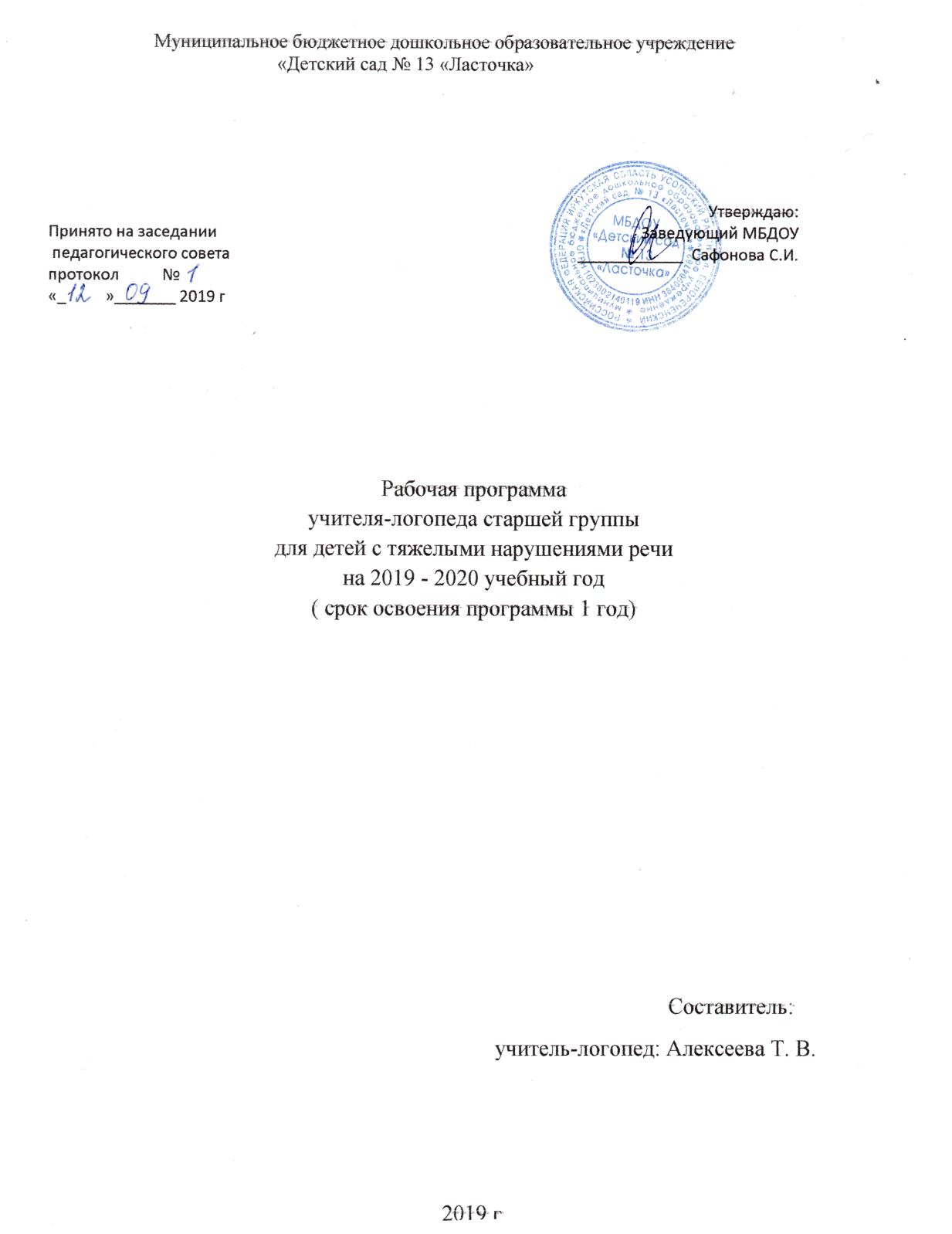 ЦЕЛЕВОЙ РАЗДЕЛ  Пояснительная запискаРабочая программа (далее «Программа») разработана в соответствии с Федеральным государственным образовательным стандартом дошкольного образования и «Адаптированной основной образовательной программой дошкольного образования для детей с тяжелыми нарушениями речи».Программа обеспечивает образовательную деятельность в старшей группе № 2 компенсирующей направленности (для детей с тяжелым нарушением речи, общим недоразвитием речи 2-3 уровня речевого развития) с учетом особенностей их психофизического развития и индивидуальных возможностей, обеспечивает работу по коррекции нарушений развития и социальную адаптацию воспитанников с ограниченными возможностями здоровья.Рабочая программа разработана на один 2019-2020 учебный год (с 01.09.2019 по 31.05.2020 года).Программа направлена на:- создание условий развития ребенка, открывающих возможности для его позитивной социализации, его личностного, речевого развития, развития инициативы и творческих способностей на основе сотрудничества с взрослыми и сверстниками и соответствующим возрасту видам деятельности;- на создание развивающей образовательной среды, которая представляет собой систему условий социализации и индивидуализации детей;- на проектирование модели коррекционно-развивающей психолого-педагогической работы, максимально обеспечивающей создание условий для развития ребенка с ТНР.Сроки освоения программы: программа рассчитана на один учебный год 1.2. Цели и задачи реализации программыЦелью данной Программы является построение системы коррекционно развивающей работы в группе компенсирующей направленности для детей с тяжелыми нарушениями речи в возрасте с 5 до 6 лет, предусматривающей полную интеграцию действий всех специалистов, работающих в группе, и родителей дошкольников.Комплексно-тематическое планирование работы учитывает особенности речевого и общего развития детей с тяжелой речевой патологией. Комплексность педагогического воздействия направлена на выравнивание речевого и психофизического развития детей и обеспечение их всестороннего гармоничного развития.Одной из основных задач Программы является овладение детьми самостоятельной, связной, грамматически правильной речью и коммуникативными навыками, фонетической системой русского языка, овладению грамотой, что формирует психологическую готовность к обучению в школе и обеспечивает преемственность со следующей ступенью системы образования.Главная задача Программы заключается в реализации общеобразовательных задач дошкольного образования с привлечением синхронного выравнивания речевого и психофизического развития детей с ТНР.В рабочей программе предусмотрена необходимость охраны и укрепления физического и психического здоровья детей с тяжелой речевой патологией, обеспечение эмоционального благополучия каждого ребенка. Она позволяет формировать оптимистическое отношение детей к окружающему, что дает возможность ребенку жить и развиваться, обеспечивает позитивное эмоционально-личностное и социально коммуникативное развитие. Объем учебного материала в программе рассчитан в соответствии с возрастными физиологическими нормативами, что позволяет избежать переутомления и дезадаптации дошкольников.Основной формой работы в соответствии с рабочей программой является игровая деятельность – основная форма деятельности дошкольника. Вся непосредственно образовательная деятельность в соответствии с рабочей программой носят игровой характер, насыщены разнообразными играми и развивающими игровыми упражнениями.В соответствии с рабочей программой коррекционное направление работы является приоритетным, так как его целью является выравнивание речевого и психофизического развития детей. Все педагоги следят за речью детей и закрепляют речевые навыки, сформированные учителем-логопедом. Кроме того, все специалисты под руководством учителя-логопеда занимаются коррекционно-развивающей работой, участвуют в исправлении речевого нарушения и связанных с ними процессов.Осуществляя педагогическую деятельность в соответствии с рабочей программой, педагоги под руководством учителя-логопеда решают следующие задачи:• охрана жизни, укрепление физического и психического здоровья воспитанников, формирование основ двигательной и гигиенической культуры;• осуществление необходимой коррекции недостатков в физическом и психическом развитии воспитанников;• создание атмосферы эмоционального комфорта, условий для самовыражения и саморазвития;• обеспечение познавательного, речевого, социально-коммуникативного, художественно-эстетического и физического развития детей;• воспитание гражданственности, уважения к правам и свободам человека, любви к окружающей природе, Родине, семье;• взаимодействие со всеми участниками образовательных отношений с целью обеспечения полноценного развития воспитанников;• воспитание эмоциональной отзывчивости, способности к сопереживанию, готовности к проявлению гуманного отношения;• развитие познавательной активности, любознательности, стремления к самостоятельному познанию и размышлению, развитию умственных способностей и речи;• пробуждение творческой активности детей, стимулирование воображения, желания включаться в творческую деятельность.1.3.Принципы построения программы:Программа построена на принципе гуманно-личностного отношения к ребенку и позволяет обеспечить развивающее обучение дошкольников, формирование базовых основ культуры личности детей, всестороннее развитие интеллектуально-волевых качеств, дает возможность сформировать у детей все психические процессы. Программа учитывает общность развития нормально развивающихся детей и детей с общим недоразвитием речи и основывается на онтогенетическом принципе, учитывая закономерности развития детской речи в норме. Кроме того, Программа имеет в своей основе также следующие принципы:• принцип индивидуализации, учета возможностей, особенностей развития и потребностей каждого ребенка;• принцип признания каждого ребенка полноправным участником образовательного процесса;• принцип поддержки детской инициативы и формирования познавательных интересов каждого ребенка;• принцип интеграции усилий специалистов;• принцип конкретности и доступности учебного материала, соответствия требований, методов, приемов и условия образования индивидуальным и возрастным особенностям детей;• принцип систематичности и взаимосвязи учебного материала;• принцип постепенности подачи учебного материала;• принцип концентрического наращивания информации в каждой из последующих возрастных групп во всех пяти образовательных областях.
1.4. Характеристика детей группы компенсирующей направленности длядетей с ТНРГруппу посещают дети шестого года жизни с тяжелыми нарушениями речи (общим недоразвитием речи II и III уровнями речевого развития, ст. формой дизартрии).У дошкольников со вторым уровнем речевого развития при ОНР активный словарный запас составляет обиходная предметная и глагольная лексика. Пассивный словарный запас тоже снижен и не соответствует возрастной норме. Понимание обращенной речи затруднено. В самостоятельных высказываниях у детей есть простые нераспространенные предложения. При этом отмечаются грубые ошибки в употреблении грамматических конструкций. Типичны грубые нарушения слоговой структуры и звуконаполняемости слов. У детей выявляется недостаточность фонетической стороны речи (большое количество несформированных звуков).У дошкольников с третьим уровнем речевого развития при ОНР в активной речи представлены простые распространенные предложения. Речь характеризуется элементами лексико-грамматического и фонетико-фонематического недоразвития. В активном словаре представлены все части речи, кроме причастий и деепричастий. Появляются первые навыки словообразования. Характерно недифференцированное произношение звуков, причем замены могут быть нестойкими. Более устойчивым становится произношение слов сложной слоговой структуры. Понимание речиприближается к норме.У дошкольников с четвертым уровнем речевого развития при ОНР характеризуется незначительными нарушениями компонентов языковой системы. Отмечается недостаточнаядифференциация звуков: т-ть, с-сь, ц, р-рь, л-ль и др. Характерны своеобразные нарушения слоговой структуры слов, проявляющиеся в неспособности ребенка удерживать в памяти фонематический образ слова при понимании его значения. Следствием этого является искажение звуконаполняемости слов в различных вариантах. Недостаточная внятность речи и нечеткая дикция оставляют впечатление «смазанности». Все это показатели не закончившегося процесса фонемобразования. Остаются стойкими ошибки при употреблении суффиксов (единичности, эмоционально-оттеночных, уменьшительно-ласкательных, увеличительных). Отмечаются трудности в образовании сложных слов. Кроме того, ребенок испытывает затруднения при планировании высказывания и отборе соответствующих языковых средств, что обуславливает своеобразие его связной речи. Особую трудность для этой категории детей представляют сложные предложения с разными придаточными.У детей со стертой дизартрией выявляются следующие симптомы. Они моторно неловки, у них ограничен объем активных движений, мышцы быстро утомляются при функциональных нагрузках. Они поздно и с трудом овладевают навыками самообслуживания. При обследовании моторной функции артикуляционного аппарата у детей со стертой дизартрией отмечается возможность выполнения всех артикуляционных проб, т.е. дети по заданию выполняют все артикуляционные движения, но отмечается смазанность, нечеткость артикуляции, слабость напряжения мышц, аритмичность, снижение амплитуды движений, быстрая утомляемость мышц и др. Это приводит во время речи к искажению звуков, их смешению и ухудшению в целом просодической стороны речи. У таких детей часто изолированно многие звуки произносятся правильно, но в потоке речи они искажаются, пропускаются, смешиваются или заменяются. Затруднен процесс автоматизации и введения звука в речь, с трудом формируется самоконтроль за собственной речью. Интонационно-выразительная окраска речи резко снижена. Страдают голос, голосовые модуляции по высоте и силе, ослаблен речевой выдох. Нарушается тембр речи и иногда появляется назальный оттенок. Темп речи часто ускорен.Рабочая программа создана с учетом ограниченных возможностей здоровья детей, особенностей их развития, особенностей семей воспитанников, особенностей региона.Планируемые результаты освоения Программы детьми с ТНР (целевые ориентиры)Главной идеей рабочей программы является реализация образовательных задач дошкольного образования с привлечением синхронного выравнивания речевого и психического развития детей с нарушениями речи. Результаты освоения программы учителя-логопеда представлены в виде целевых ориентиров. В соответствии с ФГОС ДО целевые ориентиры дошкольного образования определяются независимо от характера программы, форм ее реализации, особенностей развития детей.Целевые ориентиры не подлежат непосредственной оценке в виде педагогической диагностики и не могут сравниваться с реальными достижениями детей. Целевые ориентиры, представленные во ФГОС ДО, являются общими для всего образовательного пространства Российской Федерации. Целевые ориентиры данной Программы базируются на ФГОС ДО и задачах данной Программы. Целевые ориентиры даются для детей старшего дошкольного возраста (на этапе завершения дошкольного образования).К целевым ориентирам дошкольного образования в соответствии с программой ДОУ относятся ребенка следующие социально-нормативные характеристики возможных достижений:- Ребенок хорошо владеет устной речью, может выражать свои мысли и желания, проявляет инициативу в общении, умеет задавать вопросы, делать умозаключения, знает и умеет пересказывать сказки, рассказывать стихи, составлять рассказы картинке или по серии сюжетных картинок, у него сформированы элементарные навыки звуко-слогового анализа, что обеспечивает формирование предпосылок грамотности.- Ребенок любознателен, склонен наблюдать, экспериментировать, он обладает начальными знаниями о себе, о природном и социальном мире.- Ребенок способен к принятию собственных решений с опорой на знания и умения в различных видах деятельности.- Ребенок инициативен, самостоятелен в различных видах деятельности, способен выбрать себе занятие и партнеров по совместной деятельности.- Ребенок активен, успешно взаимодействует со сверстниками и взрослыми; у ребенка сформировалось положительное отношение к самому себе, окружающим, к различным видам деятельности.- Ребенок способен адекватно проявлять свои чувства, умеет радоваться успехам и сопереживать неудачам других, способен договариваться, старается разрешать конфликты.- Ребенок обладает чувством собственного достоинства, верой в себя.- Ребенок обладает развитым воображением, которое реализует в различных видах деятельности.- Ребенок умеет подчиняться правилам и социальным нормам, способен к волевым усилиям.- У ребенка развиты крупная и мелкая моторика, он подвижен и вынослив, владеет основными движениями, может контролировать свои движения, умеет управлять ими.Целевые ориентиры выступают основаниями преемственности дошкольного и начального общего образования.Содержательный раздел2.1.    Система коррекционно-развивающей работы с детьми с ТНР.Коррекционно-развивающую работа с детьми строится с учетом их образовательных потребностей, индивидуальных и возрастных особенностей, которые определяются в результате комплексного обследования, проводимого в первой половине сентября. Выявляется объем речевых навыков у детей с аномалией, сопоставляется с возрастными нормами, а также с уровнем психического развития, определяю соотношение дефекта и компенсаторного фона, речевой активности. Результаты диагностики фиксируются в индивидуальных речевых картах, которые ведутся на каждого ребенка. На основе полученных данных разрабатывается перспективное планирование коррекционной работы.В старшей логопедической группе для детей с ТНР с сентября по май (включительно) проводятся фронтальные занятия продолжительностью по 25 минут каждое, что не превышает рекомендованную СанПиН недельную нагрузку. Каждый ребенок 2 -3 раза в неделю занимается индивидуально с логопедом и воспитателем.В конце учебного года проводится заключительная диагностика с целью выявления динамики речевого развития и усвоения Программы.Интеграция образовательной области «Речевое развитие» с другими направлениями в соответствии с ФГОС ДОНаправление «Социально-коммуникативное развитие»• Сюжетно-ролевые, дидактические игры с учетом тематического планирования, обогащение активного словаря малыми формами фольклора, функциональные тренинги, выступления на мероприятиях различного уровня.• Развитие общей и мелкой моторики.• Актуализация знаний об окружающем мире, расширение активного словаря, формированиеграмматических категорий.Направление «Познавательное развитие»• Сенсорное развитие, коррекция речи через исследовательскую деятельность, работа над ориентировкой во времени, пространстве, обогащение представлений об окружающем мире.Направление «Художественно-эстетическое развитие»• Развитие общей и мелкой моторики через продуктивные виды деятельности.• Развитие общей, мелкой моторики, просодической стороны речи (высоты, громкости голоса, темпа, тембра, интонации, паузации, выразительности).Направление «Физическое развитие»• Нормализация мышц речевого аппарата с помощью логопедического массажа, самомассажа, развитие артикуляционного аппарата, формирование речевого дыхания.• Развитие общей и мелкой моторики в различных видах деятельности.2.2.   Взаимодействие участников коррекционного процесса.Основные задачи коррекционно-развивающей деятельности.- Создание единого коррекционно-образовательного пространства;- Оборудование предметно-развивающей среды, стимулирующей речевое и личностноеразвитие ребёнка; - Повышение уровня подготовки специалистов;- Пропаганда логопедических знаний среди родителей и педагогов;- Расширение интегративных связей, объединение усилий педагогов, медицинских работников, детей и родителей в целях коррекции речевых нарушений.Успех совместной коррекционно-педагогической работы с детьми, имеющими тяжелые нарушения речи, во многом зависит от правильно организованного взаимодействия учителя логопеда, воспитателей, педагога-психолога, музыкального руководителя, медицинских работников и родителей. Уже в дошкольном возрасте у детей возникают трудности в усвоении программы дошкольного образовательного учреждения, они малоактивны на занятиях, плохо запоминают материал, легко отвлекаются. Уровень развития познавательной деятельности и речи таких детей оказывается более низким по сравнению с их сверстниками. Поэтому каждый из специалистов ДОУ, решая свои задачи, определенные образовательными программами и положениями о ДОУ, должен принять участие в формировании и закреплении правильных речевых навыков у детей, развитии сенсомоторной сферы, высших психических процессов и укреплении здоровья. Специалисты, которые участвуют в коррекционном процессе, планирует и координирует психолого-педагогическое сопровождение детей с тяжелыми нарушениями речи. Рациональная организация совместной деятельности помогает правильно использовать кадровый потенциал, рабочее время, определять основные направления коррекционно-развивающей работы и умело реализовывать личностно-ориентированные формы общения с детьми.Развитие речи (воспитатели).Расширение и активизация словарного запаса детей. Рассказывание и чтение воспитателем художественной литературы, рассматривание детьми картин и беседы по вопросам. Проведение повседневного наблюдения за состоянием речевой деятельности детей, осуществление контроля за правильным использованием поставленных или исправленных звуков, отработанных на занятиях грамматических форм по рекомендациям логопеда в тетрадях взаимодействия. Развитие познавательных интересов детей в ходе занятий, экскурсий, игр, а также в свободной деятельности.Еженедельные задания учителя-логопеда воспитателю включают в себя следующие разделы:-логопедические пятиминутки (комплексы артикуляционной, голосовой и дыхательной гимнастики);-подвижные игры и пальчиковая гимнастика;-индивидуальная работа во время проведения коррекционных часов и контроля над поставленными звуками и отработанными лексико-грамматическими формами;-рекомендации по подбору художественной литературы и иллюстративного наглядного материала.Эффективность коррекционно - воспитательной работы определяется чёткой организацией детей в период их пребывания в детском саду, правильным распределением нагрузки в течение дня, координацией и преемственностью в работе всех субъектов коррекционного процесса: логопеда, родителя и воспитателя.Музыкальное воспитание (музыкальный руководитель)Выполнение следующих упражнений: для развития основных движений, мелких мышц руки, активизации внимания, воспитания чувства музыкального ритма, ориентировки в пространстве, развития «мышечного чувства», развитие слухового восприятия, двигательной памяти;Пляски под пение, хороводы, игры с пением, шумовые оркестры. Музыкально – дидактические игры, способствующие развитию фонематического слуха и внимания, ритмические игры с заданиями на ориентировку в пространстве, упражнения на различение музыкальных звуков по высоте, распевки, вокализы на автоматизацию тех звуков, которые дети изучают на логопедических занятиях, этюды на развитие выразительности мимики, жестов, игры драматизации.Педагог-психологКоррекция высших психических функций; развитие эмоционально-волевой сферы; коррекция поведения; формирование учебной мотивации.Медицинская сестраНаправление детей на медицинское обследование; определение индивидуальной нагрузки.Заведующий МБДОУЗаключение договоров с родителями; создание специальных условий для детей с ОВЗ
2.3    Взаимодействие с семьями воспитанников.Вопросам взаимосвязи детского сада с семьей в последнее  время уделяется все большее внимание, так как личность ребенка формируется прежде всего в семье и семейных отношениях. В дошкольных учреждениях создаются условия, имитирующие домашние, к образовательно-воспитательному процессу родители, которые участвуют в занятиях, спортивных праздниках, викторинах, вечерах досуга, театрализованных представлениях. Педагоги работают над созданием единого сообщества, объединяющего взрослых и детей.В основу совместной деятельности семьи и дошкольного учреждения заложены следующие принципы:- единый подход к процессу воспитания ребенка;- открытость дошкольного учреждения для родителей;- взаимное доверие во взаимоотношениях педагогов и родителей;- уважение и доброжелательность друг к другу;- дифференцированный подход к каждой семье;- равная ответственность родителей и педагоговВ группе компенсирующей направленности для детей с ТНР логопед и другие специалисты проводят для родителей открытые и совместные занятия, пытаются привлечь родителей к коррекционно-развивающей работе через систему методических рекомендаций. Эти рекомендации родители получают в устной форме на вечерних приемах и еженедельно по пятницам на флешнакопителе и специальных тетрадях. Рекомендации родителям и домашние занятия родителей с детьми необходимы для того, чтобы как можно скорее ликвидировать отставание детей как в речевом, так и в общем развитии. Методические рекомендации, данные в тетрадях, подскажут родителям в какое время лучше проводить занятия, чем и как следует заниматься с ребенком, помогут организовать совместную деятельность. Они предоставят ребенку возможность занять активную позицию, вступить в диалог с окружающим миром, найти ответы на многие вопросы с помощью взрослого. Так, родители смогут предложить ребенку поиграть в различные подвижные игры, проведут пальчиковую гимнастику, прочитают и предложат выучить стихи, помогут научиться лепить и рисовать, составлять рассказы и отгадывать загадки. Выполняя с ребенком предложенные задания, наблюдая, рассматривая, играя, взрослые разовьют его речь, зрительное и слуховое внимание, память и мышление, что станет залогом успешного обучения ребенка в школе. К тому же богатый иллюстративный материал презентаций освободит родителей от поиска необходимых картинок и поможет сделать занятия более интересными и яркими. Задания подобраны в соответствии с изучаемыми лексическими темами и требованиями программы. Родители должны учитывать особенность малышей и не оставлять без внимания их вопросы. Речевую активность таких детей родители должны поддерживать и всячески стимулировать. Это позволяет укрепить доверие ребенка к окружающим взрослым, направить его познавательную активность в нужное русло, вселить в него уверенность и собственных силах и возможностях, что будет способствовать преодолению отставания в речевом развитии.Для детей старшей группы родители должны стремиться создавать такие ситуации, которые будут понуждать детей применять знания и умения, имеющиеся в их жизненном багаже. Опора на знания, которые были сформированы в течении недели, должна стать одной из основ домашней работы с детьми. Родители должны стимулировать познавательную активность детей, создавать творческие игровые ситуации.На эти особенности организации домашних занятий с детьми родителей должны нацеливать специалисты на своих консультативных приемах, в материалах на стендах и в папках «Специалисты советуют». 2.4.   Направление работы учителя-логопеда.Диагностическая работа. Обеспечить своевременное выявление детей с ТНР (ОНР), проводить их комплексное обследование и подготовку рекомендаций по оказанию им медико педагогической помощи в условиях образовательного учреждения.Коррекционно-развивающая работа. Обеспечить своевременную специализированную помощь в освоении содержания образования и коррекцию недостатков в развитии детей в условиях общеобразовательного учреждения; формировать универсальные учебные действия детей (личностных, регулятивных, познавательных, коммуникативных).Консультативная работа. Обеспечить непрерывность специального сопровождения детей, имеющих ТНР и их семей по вопросам реализации дифференцированных условий обучения, воспитания, коррекции, развития и социализации детей, имеющих ТНР (ОНР).Информационно – просветительская работа. Проводить разъяснительную деятельность по вопросам, связанным с особенностями образовательного процесса для данной категории детей.Основные направления коррекционной работы1.	Обследование речи (с 1 по 15 сентября, с 15 по 30 мая)Цель:  1) Выявить уровень сформированности речи детей, провести количественный и качественный анализ полученных даны;2) На основе анализа полученных данных наметить пути основных направлений развития речи, разработать индивидуальные и фронтальные планы  коррекционной работы.2. Развитие речевого внимания, слуховой памятиЦель:  1) Учить различать неречевые звуки (различение физических звуков – ударов, звонков, звучащих предметов);2) Учить различать по тембру голоса детей; 3) учить слушать понимать обращенные фразы, инструкции.3. Развитие мелкой моторики     Цель: 1) Развивать тонкую моторику пальцев рук посредством  пальчиковой гимнастики;2) Учить играть в мелкие настольные игры (мозаики, шнуровки, разрезные картинки, выкладывание узоров из палочек, спичек);3) Учить работать на листе бумаги (обводки, штриховки,    графические диктанты).4. Развитие  двигательной  функции  всех  частей  артикуляционного аппарата     Цель:     1) Укреплять мышцы губ, языка, небной занавески;2) Учить расслаблять и напрягать мышцы языка, губ; удерживать артикуляционную позу; переключаться с одной артикуляционной позы на другую; 3)Развивать силу, подъем языка; четкость, плавность артикуляционных упражнений.5. Развитие общих речевых навыковЦель:     1) Формировать правильное физиологическое и речевое дыхание;2) Развивать силу, высоту, тембр, диапазон, полётность голоса;3) Развивать темпо-ритмическую и мелодико-интонационную выразительность голоса и речи в целом.6. Развитие фонематического слуха, навыков фонематического анализа, синтеза, представленийЦель:   1) Учить различать слова близкие по звучанию, выделять звуки, определять наличие звука в слове, определять место звука в слове, придумывать слова с заданным звуком; анализировать звуко-слоговой состав слова, составлять схему слова.7. Развитие звукопроизношенияЦель: 1)Продолжать работу по постановке, автоматизации, дифференциации нарушенных звуков на индивидуальных занятиях;2) Развивать кинестетические ощущения отрабатываемых звуков;3) Уточнять их артикуляцию звуков;4) учить характеризовать автоматизируемые звуки.8. Формирование слоговой структуры словЦель: 1) Учить делить слова на слоги неосознанно (четкое  проговаривание слов, проговаривание с ритмичными движениями руки, отстукивание, отхлопывание); 2) Учить сознательному анализу слов (считать и называть количество слогов, выкладывать количество слогов схемами, называть 1-й, 2-й, 3-й, последний слог).9. Развитие словаряЦель:  1) Обогащать пассивный и активный словарь номинативной, предикативной, атрибутивной лексикой, категориальными обобщениями в соответствии с программными требованиями.10. Формирование грамматических представленийЦель:  1) Учить понимать и употреблять грамматические формы и конструкции соответственно нормам русского языка;2) Учить навыкам словоизменения и словообразования.11. Развитие связной речиЦель:  1) Распространять бытовую фразу до сложного предложения, учить связно высказывать свои мысли;2) Учить составлять предложения по картине; 3) Учить пересказу;4) Учить составлять рассказы по сюжетной картине, по серии сюжетных картин, с элементами творчества;5) Учить описательному и сравнительному рассказу.12. Развитие психических процессовЦель:    1) Развивать зрительно-пространственную ориентировку, память, внимание, мыслительные процессы, волевые качества.2.5  Примерное тематическое планирование в логопедической группеIII. Организационный раздел3.1.  Планирование образовательной деятельности (сентябрь – май). Первый период (сентябрь, октябрь, ноябрь)Развитие словаря1. Уточнить и расширить запас представлений на основе наблюдения и осмысления предметов и явлений окружающей действительности, создать достаточный запас словарных образов. Обеспечить переход от накопленных представлений и пассивного речевого запаса к активному использованию речевых средств.2. Расширить объем правильно произносимых существительных — названий предметов, объектов, их частей по всем изучаемым лексическим темам.3. Учить группировать предметы по признакам их соотнесенности и на этой основеразвивать понимание обобщающего значения слов, формировать доступные родовые и видовые обобщающие понятия.4. Расширить глагольный словарь на основе работы по усвоению понимания действий, выраженных приставочными глаголами; работы по усвоению понимания действий, выраженных личными и возвратными глаголами.5. Учить различать и выделять в словосочетаниях названия признаков предметов по их назначению и по вопросам какой? какая? какое?, обогащать активный словарь относительными прилагательными со значением соотнесенности с продуктами питания, растениями, материалами; притяжательными прилагательными, прилагательными с ласкательным значением.6. Учить сопоставлять предметы и явления и на этой основе обеспечить понимание и использование в речи слов-синонимов и слов-антонимов.7. Расширить понимание значения простых предлогов (в, на, у, под, над, за) и активизировать их использование в речи.8. Обеспечить усвоение притяжательных местоимений, определительных местоимений, указательных наречий, количественных и порядковых числительных и их использование в экспрессивной речи.9. Закрепить понятие слово и умение оперировать им.Формирование и совершенствование грамматического строя речи1. Обеспечить дальнейшее усвоение и использование в экспрессивной речи некоторых форм словоизменения: окончаний имен существительных в единственном и множественном числе в именительном падеже, в косвенных падежах без предлога и с простыми предлогами; окончаний глаголов настоящего времени, глаголов мужского и женского рода прошедшего времени.2. Обеспечить практическое усвоение некоторых способов словообразования и на этой основе использование в экспрессивной речи существительных и прилагательных с уменьшительно-ласкательными суффиксами, существительных с суффиксами -онок, -емок, -ат,-ят, глаголов с различными приставками.3. Научить образовывать и использовать в экспрессивной речи относительные и притяжательные прилагательные.4. Совершенствовать навык согласования прилагательных и числительных с существительными в роде, числе, падеже.5. Совершенствовать умение составлять простые предложения по вопросам, по картинке и по демонстрации действия, распространять их однородными членами.6. Сформировать понятие предложение и умение оперировать им, а также навык анализа простого двусоставного предложения из двух-трех слов (без предлогаРазвитие фонетико-фонематической системы языка, навыков языкового анализаРазвитие просодической стороны речи1. Формировать правильное речевое дыхание и длительный ротовой выдох.2. Закрепить навык мягкого голосоведения. 3. Воспитывать умеренный темп речи по подражанию педагогу и в упражнениях на координацию речи с движением.4. Развивать ритмичность речи, ее интонационную выразительность, модуляцию голоса.Коррекция произносительной стороны речи1. Закрепить правильное произношение имеющихся звуков в игровой и свободной речевой деятельности.2. Активизировать движения речевого аппарата, готовить его к формированию звуков всех групп.3. Автоматизировать поставленные звуки в свободной речевой и игровой деятельности.Работа над слоговой структурой слова1. Совершенствовать умение различать на слух длинные и короткие слова. Учить запоминать и воспроизводить цепочки слогов со сменой ударения и интонации, цепочек слогов с разными согласными и одинаковыми гласными; цепочек слогов со стечением согласных.2. Обеспечить дальнейшее усвоение и использование в речи слов различной звукослоговой структуры.3. Сформировать навыки слогового анализа и синтеза слов, состоящих из двух слогов, одного слога, трех слогов.4. Закрепить понятие слог и умение оперировать им.Совершенствование фонематического восприятия, развитие навыков звуковогоанализа и синтеза1. Совершенствовать умение различать на слух гласные звуки.2. Закрепить представления о гласных и согласных звуках, их отличительных признаках. Упражнять в различении на слух гласных и согласных звуков, в подборе слов на заданные гласные и согласные звуки.3. Формировать умение различать на слух согласные звуки, близкие по артикуляционным признакам: в ряду звуков, слогов, слов, в предложениях, в свободной игровой и речевой деятельности.4. Закреплять навык выделения заданных звуков из ряда звуков, гласных из начала слова, согласных из конца и начала слова.5. Совершенствовать навык анализа и синтеза открытых и закрытых слогов.6. Закрепить понятия звук, гласный звук, согласный звук.Обучение элементам грамоты1. Закрепить понятие буква и представление о том, чем звук отличается от буквы.2. Познакомить с буквами А, У, О, И, М, П, Н, Т3. Совершенствовать навыки составления букв из палочек, выкладывания из шнурочка и мозаики, лепки из пластилина, «рисования» по тонкому слою манки и в воздухе.4. Учить узнавать «зашумленные» изображения пройденных букв; пройденные буквы, изображенные с недостающими элементами; находить знакомые буквы в ряду правильно и зеркально изображенных букв.Развитие связной речи и речевого общения1. Воспитывать активное произвольное внимание к речи, совершенствовать умение вслушиваться в обращенную речь, понимать ее содержание, слышать ошибки в чужой и своей речи.2. Совершенствовать умение отвечать на вопросы кратко и полно, задавать вопросы, вести диалог, выслушивать друг друга до конца.3. Учить составлять рассказы-описания, а затем и загадки-описания о предметах и объектах по образцу, предложенному плану; связно рассказывать о содержании серии сюжетных картинок и сюжетной картины по предложенному педагогом или коллективно составленному плану.4. Совершенствовать навык пересказа хорошо знакомых сказок и коротких текстов.5. Совершенствовать умение «оречевлять» игровую ситуацию и на этой основе развивать коммуникативную функцию речи.Второй период (декабрь, январь, февраль)Развитие словаря1. Формирование внимания к слову, более точному пониманию его значения; умения выбирать наиболее подходящие в данной ситуации слова.2. Дальнейшее обеспечение перехода от накопленных представлений и пассивного речевого запаса к активному использованию речевых средств.3. Расширение объема правильно произносимых существительных — названий предметов, объектов, их частей; названий природных явлений 4. Развитие умения группировать предметы по признакам их соотнесенности и на этой основе совершенствование понимания обобщающего значения слов, формирование родовых и видовых обобщающих понятий (животное, мебель, птица и т.д.).5.Дальнейшее расширение глагольного словаря на основе работы по усвоению понимания приставочных глаголов (выезжать, въезжать, подъезжать, заезжать), возвратных и невозвратных глаголов (чистить — чиститься).6. Обогащение активного словаря притяжательными прилагательными (собачий, коровий, медвежий) и прилагательными с ласкательными суффиксами (красненький, мягонький).7. Обеспечение понимания и свободного использования в речи слов антонимов (хороший — плохой, тяжелый — легкий).8. Расширение понимания значения простых предлогов (в, на, у, под, над, за, с,со, из) и активизация их в речи. Дифференциация простых предлогов (на — с, в — из, над — под) в речи.9. Закрепление в экспрессивной речи введенных в нее ранее притяжательных местоимений, указательных наречий, количественных и порядковых числительных.10. Совершенствование умения оперировать понятием слово.Формирование и совершенствование грамматического строя речи1. Дальнейшее обучение образованию и практическому использованию в активной речи форм единственного и множественного числа имен существительных (стол — столы, белка — белки), глаголов настоящего времени (строит - строят, учит — учат), глаголов прошедшего времени (красил — красила — красили)2. Совершенствование умения образовывать и употреблять существительные в косвенных падежах без предлогов и некоторыми простыми предлогами (вороны, вороне, ворону, с вороной, о вороне).3.Дальнейшее совершенствование умения образовывать и использовать в экспрессивной речи существительные с уменьшительно-ласкательными суффиксами (диванчик, кроватка), суффиксами -онок, -енок, -am, -ят (котенок — котята, медвежонок — медвежата), прилагательных с уменьшительно-ласкательными суффиксами (новенький, легонький), глаголов с различными приставками (пришивать, вышивать, зашивать, нашивать).4.Совершенствование навыка образования и использования в речи относительных (деревянный, кожаный) и притяжательных (кошачий, медвежий) прилагательных.6.Совершенствование навыка согласования и использования в речи прилагательных и числительных с существительными в роде, числе, падеже (белая снежинка, белый снег, белое окно, белые сугробы; два кота, пять котов).7.Совершенствование навыка составления и распространения простых предложений с помощью определений (У Кати резиновый мяч. У Кати круглый красный резиновый мяч).Развитие фонетико-фонематической системы языка и навыков языкового анализа и синтезаРазвитие просодической стороны речи1. Дальнейшее совершенствование речевого дыхания и развитие длительного речевого выдоха на материале чистоговорок и потешек с автоматизированными звуками.2. Закрепление навыка мягкого голосоведения в свободной речевой деятельности.4. Дальнейшее воспитание умеренного темпа речи в игровой и свободной речевой деятельности Развитие эмоциональной отзывчивости детей на увиденное и услышанное, совершенствование интонационной выразительности речи в инсценировках, играх-драматизациях.5. Совершенствование качеств голоса (силы, тембра, способности к усилению и ослаблению) в играх-драматизациях.6. Совершенствование четкости дикции на материале чистоговорок и потешек с автоматизированными звуками.Коррекция произносительной стороны речи1. Дальнейшее закрепление правильного произношения свистящих, шипящих, йотированных звуков в игровой и свободной речевой деятельности.2. Активизация движений речевого аппарата, подготовка его к формированию правильной артикуляции сонорных звуков. 3. Формирование правильных укладов звуков, автоматизация поставленных звуковв слогах, словах, словосочетаниях, предложениях, текстах, игровой и свободной речевой деятельности.Работа над слоговой структурой слова1. Обеспечение усвоения звукослоговой структуры трехсложных слов с одним закрытым слогом (котенок, снегопад)2. Закрепление понятия слог, умения оперировать им и выполнять слоговой анализ и синтез слов, состоящих из одного, двух, трех слогов.Совершенствование фонематических представлений, развитие навыковзвукового анализа и синтеза1. Дальнейшее закрепление понятий звук, гласный звук согласный звук, звонкий согласный звук, глухой согласный звук мягкий согласный звук, твердый согласный звук.2. Дальнейшее совершенствование умения различать гласные и согласные звуки. Ознакомление с гласным звуком «ы» и формирование умения выделять его в ряду звуков, слогов, слов;3. Сформировать представление о слогообразующей роли гласных 'звуков.4. Формирование умения различать на слух согласные звуки по признакам: глухость-звонкость, твердость-мягкость: [х],[к] [г] |х'] [к']-[г'], -[х]-[х'], [х]-[к'], [с]—[С`], [з]—[з'] [с]—[з], [с']—|з'] в ряду звуков, слогов, слов.5. Совершенствование навыка анализа и синтеза закрытых и открытых слогов (ах, хо, фи).Обучение элементам грамоте1. Закрепление представления о букве и о том, чем звук отличается от буквы.2. Ознакомление с буквами К, Б, Э, Г,  Ы, С3. Совершенствование навыка составления букв из палочек, выкладывания из шнурочка и мозаики, лепки из пластилина, «рисования» по тонкому слою манки и в воздухе. 4. Обучение узнаванию  изображений букв; букв, изображенных с недостающими элементами; нахождению знакомых букв в ряду правильно и зеркально изображенных букв.Развитие связной речи и речевого общения1. Совершенствование умения вслушиваться в обращенную речь, понимать ее содержание, слышать ошибки в чужой и своей речи.2. Дальнейшее совершенствование умения отвечать на вопросы, задавать вопросы, вести диалог, занимать активную позицию в диалоге.3. Совершенствование умения составлять рассказы-описания о предметах и объектах по предложенному плану, навыка связного рассказывания по серии сюжетных картинок и по сюжетной картине.4. Совершенствование навыка пересказа хорошо знакомых сказок («Теремок») и коротких текстов со зрительной опорой и с небольшой помощью педагога.Третий период (март, апрель, май)Развитие словаря1. Расширение понимания значения слова, его смысла применительно к определенной ситуации и формирование на этой основе более прочных связей между образами.2. Расширение объема правильно произносимых существительных — названий предметов, объектов, их частей; названий природных явлений (весна, оттепель и т.д.)3. Совершенствование понимания обобщающего значения слов, продолжение работы по формированию родовых и видовых обобщающих понятий (птицы, рыбы и т.д).4. Закрепление навыка употребления обиходных глаголов в рамках изучаемых лексических тем.5. Закрепление навыка употребления относительных прилагательных (ржаной, пшеничный), притяжательных прилагательных (грачиный) и прилагательными с ласкательными суффиксами (новенький, сухонький).6.Обогащение экспрессивного словаря наиболее употребляемыми cловами антонимами (старый — новый, широкий -узкий) и словами-синонимами (идет — плетется; бежит мчится; красный — алый; веселый — озорной)7. Формирование представления о многозначности слов на основе усвоения устойчивых словосочетаний и речевых конструкций (гаечный ключ, скрипичный ключ, ключ от замка, ключ-родник).8. Продолжение работы по уточнению понимания и расширения значений простых предлогов.9. Активизация освоенных ранее других частей речи.Формирование и совершенствование грамматического строя речи1. Совершенствование умения образовывать и употреблять предложно-падежные формы с существительными единственного и множественного числа (по пруду — за прудом — в пруду).2. Совершенствование умения изменять по падежам, числам и родам имена прилагательные (звонкий — звонкая — звонкое — звонкие).3. Закрепление навыков образования и употребления глагольных форм (копать — перекопать, вскопать, закопать; летает — летают; плавал — плавала — плавали).4. Закрепление навыков образования и употребления относительных прилагательных с продуктивными суффиксами -ов, -ев, -ан, -ян (луговой, полевой, серебряный, ржаной), притяжательных прилагательных (пчелиный), прилагательных с ласкательными суффиксами (голубенький, сухонький).5. Совершенствование практического навыка согласования прилагательных с существительными в роде, числе, падеже (жаркий день, жаркого дня, жаркому дню, жарким днем, о жарком дне) и числительных с существительными в роде и числе в именительном падеже (один жук, два жука, пять жуков).6. Совершенствования навыка употребления простых предлогов и отработка словосочетаний с ними (к реке, к озеру; от реки, от озера; с дома, со шкафа).7. Совершенствование навыка составления простых распространенных предложений из 4—5 слов (Весной на деревьях распускаются листочки).8. Формирование навыка анализа простых предложений без предлога со зрительной опорой.9. Обучение составлению сложносочиненных предложений (Налетела туча, и пошел сильный дождь.).10. Обучение составлению предложений с противительным союзом а (Сначала надо вспахать землю, а потом взрыхлить ее бороной).11. Обучение составлению сложноподчиненных предложений (Мы не пошли гулять, потому что шел сильный дождь. Я увидел, что на яблоне распустились цветы).Развитие фонетико-фонематической системы языка и навыков языковогоанализа и синтезаРазвитие просодической стороны речи1. Дальнейшее совершенствование речевого дыхания и развитие длительного речевого выдоха на материале стихотворных текстов с отработанными звуками.2. Развитие навыка мягкого голосоведения в свободной речевой деятельности.3. Дальнейшее воспитание умеренного темпа речи в игровой и свободной речевой деятельности.4. Совершенствование интонационной выразительности речи и качеств голоса (силы, тембра, способности к усилению и ослаблению) в инсценировках, играх-драматизациях, театрализованных играх, в другой игровой и свободной речевой деятельности5. Совершенствование четкости дикции на материале небольших стихотворных текстов с отработанными звуками.Коррекция произносительной стороны речи1. Дальнейшее закрепление правильного произношения свистящих, шипящих, йотированных звуков и аффрикат в игровой и свободной речевойдеятельности.2. Активизация движений речевого аппарата, подготовка его к формированию правильной артикуляции звуков [л] и [л'].3. Формирование правильных укладов звуков [л] и [л'], автоматизация поставленных звуков в слогах, словах, словосочетаниях, предложениях, текстах — в игровой и свободной речевой деятельности. Работа над слоговой структурой слова1. Обеспечение усвоения звукослоговой структуры трехсложных слов со стечением согласных (сосулька, кактусы) и формирование навыка практического использования их в предложениях и коротких рассказах.2. Закрепление понятия слог, умения оперировать им и выполнять слоговой анализ и синтез слов, состоящих из одного, двух, трех слогов.Совершенствование фонематических представлений, развитие навыковзвукового анализа и синтеза1. Дальнейшее закрепление понятий звук, гласный звук, согласный звук,звонкий согласный звук, глухой согласный звук, мягкий согласный звук, твердыйсогласный звук.2. Закрепление представления о слогообразующей роли гласных звуков.Совершенствование умения различать на слух согласные звуки по местуобразования, по глухости-звонкости, твердости-мягкости: [с]—[ш], [з]—[ж],[с]— [ш]—[з]—[ж], [р]—[р'], |л]-[л'], [р]-[л], [р']-[л'], [р]-[л]-[р']-[л']-Ш в рядузвуков, слогов, слов5. Совершенствование умения определять место звука в слове (начало, середина, конец).6. Совершенствование умения подбирать слова на заданный звук, слов со звуком в определенной позиции (начало, середина, конец слова).7. Совершенствование навыка анализа и синтеза закрытых и открытых слогов, слов из трех звуков (ах, хо, фи, уха, мак, кит).Обучение грамоте1. Ознакомление с буквами Ш, Х, В, З, Ж, Д, Ф 2. Совершенствование навыка составления этих букв из палочек, выкладывания из шнурочка, кубиков, мозаики, лепки из пластилина, «рисования» по тонкому слою манки и в воздухе.3. Обучение узнаванию  изображений букв; букв, изображенных с недостающими элементами; нахождению знакомых букв в ряду правильно и зеркально изображенных букв. Развитие связной речи и речевого общения1. Дальнейшее развитие диалогической и монологической форм речи. Стимуляция собственных высказываний детей - вопросов, ответов, реплик, являющихся основой познавательного общения.2. Дальнейшее совершенствование умения составлять рассказы-описания, загадки-описания о предметах и объектах по предложенному плану, навыка связного рассказывания по серии сюжетных картинок и по сюжетной картине. Формирована умения отражать логическую и эмоциональную последовательность событий в рассказе, взаимосвязь его отдельных частей.3. Совершенствование навыка пересказа хорошо знакомых сказок икоротких рассказов.4. Формирование умения понимать свои чувства и чувства других людей ирассказывать об этом.3.2.  Организация развивающей предметно – пространственной  среды в кабинете логопеда.Правильно организованная предметно-пространственная развивающая среда в кабинете логопеда создает возможности для успешного устранения речевого дефекта, преодоления отставания в речевом развитии и позволяет ребенку проявлять свои способности не только на занятиях, но и в свободной деятельности; стимулирует развитие творческих способностей, самостоятельности, инициативности, помогает утвердиться в чувстве уверенности в себе, а значит, способствует всестороннему гармоничному развитию личности. Предметно-развивающее пространство следует организовать таким образом, чтобы каждый ребенок имел возможность упражняться в умении наблюдать, запоминать, сравнивать, добиваться поставленной цели под наблюдением взрослого. Обстановка, созданная в кабинете, должна уравновешивать эмоциональный фон каждого ребенка, способствовать его эмоциональному благополучию. Эмоциональная насыщенность - одна из важных составляющих развивающей среды. Следует учитывать то, что ребенок скорее и легче запоминает яркое, интересное, необычное. Разнообразие и богатство впечатлений способствует эмоциональному и интеллектуальному развитию. В оформлении логопедического кабинета специалисты советуют использовать мягкие пастельные цвета, отдавать предпочтение нежно-голубой и нежно-зеленой гамме - именно эти цвета спектра способствуют успешному речевому развитию. В помещениях должно быть уютно, светло и радостно, следует максимально приблизить обстановку к домашней, чтобы снять стрессообразующий фактор. Кабинет не должен быть загроможден мебелью, в нем должно быть достаточно места для передвижений детей, мебель необходимо закрепить, острые углы и кромки мебели закруглить.Список используемой методической литературыОбразовательная область «Речевое развитие»№Наименование разделаСтр.I. Целевой раздел31.1Пояснительная записка.31.2Цель  и задачи реализации «Программы»3  1.3Принципы построения «Программы»41.4Характеристика детей группы компенсирующей направленности для детей с ТНР51.5Планируемые результаты освоения «Программы» детьми с ТНР (целевые ориентиры)6II.Содержательный раздел7 2.1Система коррекционно-развивающей работы с детьми с ТНР. 72.2Взаимодействие участников коррекционного процесса8 2.3Взаимодействие с семьями воспитанников9 2.4Направление работы учителя-логопеда.10 2.5Примерное тематическое планирование12III.Организационный раздел133.1Планирование образовательной деятельности (сентябрь – май)133.2Организация развивающей предметно – пространственной  среды в кабинете логопеда.20Используемая литература21Сентябрь1 неделяДетский сад. Игрушки. Профессии.Сентябрь2 неделяОсень. Демисезонная одеждаСентябрь3 неделяГрибы. Ягоды.Сентябрь4 неделяЛес. Деревья, кустарники.октябрь1 неделяОвощи. Фруктыоктябрь2 неделяХлеб. Хлебобулочные изделия.октябрь3 неделяПерелётные птицы.октябрь4 неделяРастительный и животный мир Байкала.октябрь5 неделяМониторинг. Страна сказок.ноябрь1 неделяНаша страна. Мой край. Профессии.ноябрь2 неделяЧеловек. Гигиена. Моя семья.ноябрь3 неделяДомашние животные и птицы. Их детёныши. Подготовка к зиме.ноябрь4 неделяДикие животные и их детёныши. Подготовка к зиме.декабрь1 неделяЗима. Зимняя одежда.декабрь2 неделяЖивотные Севера.декабрь3 неделяЗимующие птицы.декабрь4 неделяНовый год.январь1 неделяЗима. Зимние забавы.январь2 неделяНаземный и подземный транспорт.январь3 неделяВоздушный и водный транспорт.февраль1 неделяВодный мир Байкала.февраль2 неделяРыбы. Морские и речные обитатели.февраль3 неделя23 февраля. Мужские профессии.февраль4 неделяКомнатные растения.март1 неделя8 марта. Женские профессии.март2 неделяВесна. демисезонная одежда.март3 неделяДом. мебель.март4 неделяПосуда. Продукты питания. Профессии.апрель1 неделяЖивотные жарких стран.апрель2 неделяКосмос. Солнечная система.апрель3 неделяБытовые приборы. Техника. Безопасность.апрель4 неделяЗемля - наш общий дом. Народы мира.май1 неделяМониторинг. 1 мая. День победы.май2 неделяНасекомые.май3 неделяЦветы, растения, травы.май4 неделяЗдравствуй лето. День защиты детей.НаименованиеИздательствоГод изданияМесто использованияАльбом для логопеда. О.Б. ИншаковаМоскваГуманит. изд. центр Владос2000Логопедическая группа № 2Иллюстрированная методика логопедического обследования. Т.Н. ВолковскаяМосква«Коррекционная педагогика»2004Учебно-методический комплект пособий О.С. Гомзяк «Комплексный подход к преодолению ОНР у дошкольников»Говорим правильно. Конспекты фронтальных занятий в старшей логогруппе I,II,III периоды обучения.Говорим правильно. Альбомы 1,2,3 упражнений по обучению грамоте детей старшей логогруппы.Говорим правильно. Тетради 1,2,3 взаимосвязи работы логопеда и воспитателя в старшей логогруппе.Говорим правильно. Конспекты занятий и картинный материал по развитию связной речи в старшей логогруппе.Москва«ГНОМ и Д»2008Картотека для автоматизации звуков «Вводим звук в речь»  Т.С. Перегудова, Г.А. ОсмановаЗвуки [С], [З], [Ц]Звуки [Ш], [Ж]Звуки [Ч], [Щ]Звуки [Р], [Р’]Звуки [Л], [Л’]КАРО2007Коноваленко В.В., Коноваленко С.В.Автоматизация свистящих звуков у детейАвтоматизация шипящих звуков у детейАвтоматизация сонорных звуков [Р], [Р’] у детейАвтоматизация сонорных звуков [Л], [Л’] у детей Логопедические домашние задания для детей 5-7 лет с ОНР. Альбомы №1,2,3,4. Н.Э. ТеремковаМосква"Гном иД"2009С. П. Цуканова, Л. Л. Бетц 1. «Я учусь говорить»  I,II,III периоды обучения2. Конспекты занятий и альбомы для индивидуальной работы I,II,IIIМосква2009А. Герасимова, О. Жукова, В. Кузнецова «Уникальная методика развития речи дошкольника»Санкт-Петербург «Нева»Москва«Олма - Пресс»2002Н. Сазонова, Е. Куцина «От слова к фразе: глаголы» Методическое пособие с иллюстрациями по развитию речи 3-7 летООО  «Литур»2010Н. Э. Теремкова « Практический тренажёр по развитию речи». Выпуск 1,2,3Дом печати Вятка2016З. Е. Агранович Сборник домашних заданий в помощь логопедам и родителям для преодоления лексико-грамматического недоразвития речи у дошкольников с ОНРСанкт-Петербург«Детство- Пресс»2013Г. А Османова, Л. А. Позднякова Учимся правильно произносить звуки Ш, Ж, Л, Ль, Р, Рь«Литера»2016О. И. Крупенчук Учим буквы  для детей 5-6 лет«Литера»2009Е. С. Анищенкова Учимся говорить правильноМоскваАСТ-Астрель2009С. Батяева Говорим правильно. Развитие речиАСТ2015Е. КосиноваУроки логопедаМосква«Эксмо»2003Т. А. Ткаченко Логопедическая энциклопедияМосква Т. Д. «Издательство»2008Н. С. Четверушкина Слоговая структура словаООО Национальный книжный центр2017Т. А. Ткаченко Правильно произносим звуки Ш, Л, РЛитур2016Л. А. Комарова  Автоматизация звуков в игровых упражнениях. Звуки С, Ш, Л, Р.Гном и Д2009О. И. Крупенчук Научите меня говорить правильноЛитера2003В. И. Руденко Логопедия: практическое пособиеФеникс2016Е. М. Косинова Грамматические тетради № 1,2,3,4Сфера2009